REQUERIMENTO Nº 178/2017Requer Voto de Pesar pelo falecimento do SR. ABNER FERREIRA, ocorrido recentemente. Senhor Presidente, Nos termos do Art. 102, Inciso IV, do Regimento Interno desta Casa de Leis, requeiro a Vossa Excelência que se digne a registrar nos anais desta Casa de Leis voto de profundo pesar pelo falecimento do Sr. Abner Ferreira, ocorrido no último dia 08 de fevereiro. Requeiro, ainda, que desta manifestação seja dada ciência aos seus familiares, encaminhando cópia do presente à Rua Osório Ganeo, 250, Chácara Recreio Paraíso, nesta cidade.Justificativa:O Sr. Abner Ferreira tinha 58 anos e era casado com Marli Aparecida de Oliveira deixou os filhos Cássia, Carla e Abner. Benquisto por todos os familiares e amigos, seu passamento causou grande consternação e saudades; todavia, sua memória há de ser cultuada por todos que em vida o amaram. Que Deus esteja presente nesse momento de separação e dor, para lhes dar força e consolo.É, pois, este o Voto, através da Câmara de Vereadores, em homenagem póstuma e em sinal de solidariedade.                 Plenário “Dr. Tancredo Neves”, 08 de fevereiro de 2017. José Antonio FerreiraDr. José                                              -Vereador-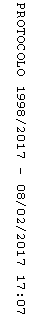 